Chocolate Prediction Sheet: How will the way you prepare the chocolate affect beta-crystal formation?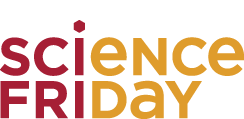 ModificationModelWill this modification help or harm beta-crystal formation? Why?Seeding –The chunk of tempered chocolate acts as a “seed” crystal to provide a scaffold for new crystals to grow on.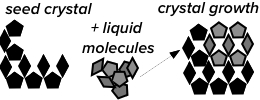 Scorching – Chocolate is heated until all crystals are melted and the molecules within chocolate begin to break down, causing them to separate and, in some cases, evaporate from the molten chocolate.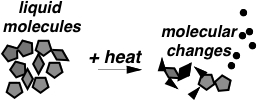 Seizing - Droplets of cold water are sprinkled into the melted chocolate. Keep stirring as it cools. Some of the molecules in the chocolate are water-soluble and will dissolve into the added water, while others are hydrophobic (repelled by water) and will clump together. 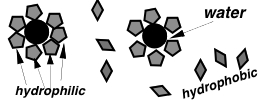 Shocking –The bottom of the bowl is placed in ice water while the chocolate is stirred continuously until it becomes difficult to stir.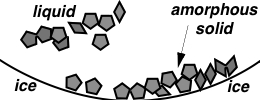 Marble tempering - The liquid chocolate is poured out onto a marble slab to help it cool, then scraped across the surface continuously until it becomes thick and viscous.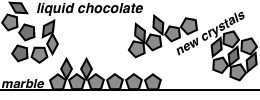 DIY method: Describe how you plan to modify the standard melting procedure: